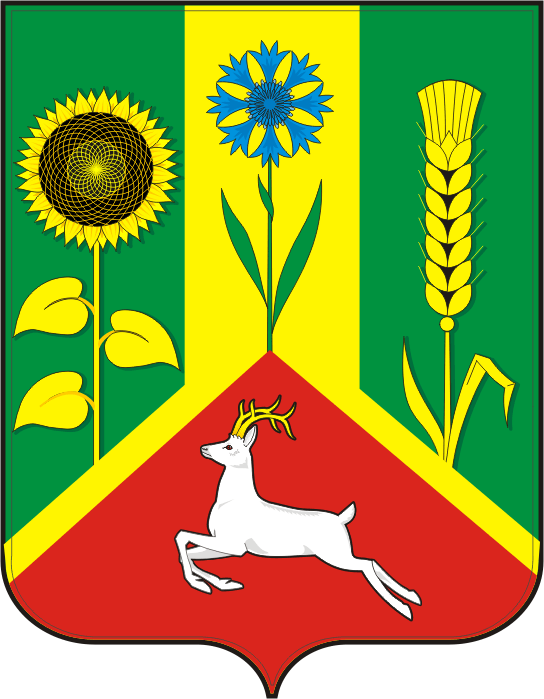 АДМИНИСТРАЦИЯ ВАСИЛЬЕВСКОГО СЕЛЬСОВЕТА САРАКТАШСКОГО РАЙОНА ОРЕНБУРГСКОЙ ОБЛАСТИП О С Т А Н О В Л Е Н И Е____________________________________________________________________19.07.2021                             с. Васильевка                                  № 43 –п	  Об утверждении отчета об исполнении местного бюджета за 1 полугодие 2021годаВ соответствии с пунктом 5 статьи 264.2 Бюджетного кодекса Российской Федерации и статьей 48 Положения о бюджетном процессе в муниципальном образовании Васильевский сельсовет, утвержденном решением Совета депутатов Васильевского сельсовета от 28.03.2019  № 146 с изменениями1. Утвердить отчет об исполнении местного бюджета за 1 полугодие 2021 года по доходам в сумме 4 045 350,91руб., по расходам  5 046622,58 руб., с превышением  расходов над доходами в сумме 1 001 271,77 руб. с показателями:- Доходы местного бюджета за 1 полугодие 2021 года по кодам классификации доходов бюджетов согласно приложению № 1;- Расходы местного бюджета за 1 полугодие 2021 по разделам, подразделам классификации расходов бюджетов согласно приложению № 2;- Источники финансирования дефицита бюджета за 1 полугодие 2021 года по группам подгруппам классификации источников финансирования дефицитов бюджетов и группам классификации операций сектора государственного управления согласно приложению № 3.2. Специалисту 1 категории муниципального образования  Васильевский сельсовет (Маховой Е.А.) направить отчет об исполнении местного бюджета за 1 полугодие 2021 в Совет депутатов Васильевского сельсовета .3. Обнародовать настоящее постановление и разместить на официальном сайте муниципального образования Васильевский сельсовет.4. Контроль за исполнением настоящего постановления оставляю за собой.5. Постановление вступает в силу после подписанияГлава   сельсовета                                                                     А.Н. СерединовРазослано: прокурору района,  Совет депутатов, в бухгалтерию, в дело.Приложение № 1Приложение № 2Приложение № 3   Доходы бюджета   Доходы бюджета   Доходы бюджета   Доходы бюджета   Доходы бюджета   Доходы бюджетаНаименование показателяКод строкиКод дохода по бюджетной классификацииУтвержденные бюджетные назначенияИсполненоНеисполненные назначения123456Доходы бюджета - всего010X9 431 200,00     4 045 350,815 385 849,19в том числе:НАЛОГОВЫЕ И НЕНАЛОГОВЫЕ ДОХОДЫ010000 100000000000000004 176 000,001 548 950,812 627 049,19НАЛОГИ НА ПРИБЫЛЬ, ДОХОДЫ010000 10100000000000000654 000,00509 217,83144 782,17Налог на доходы физических лиц010000 10102000010000110654 000,00509 217,83144 782,17Налог на доходы физических лиц с доходов, источником которых является налоговый агент, за исключением доходов, в отношении которых исчисление и уплата налога осуществляются в соответствии со статьями 227, 227.1 и 228 Налогового кодекса Российской Федерации010000 10102010010000110637 000,00510 806,93126 193,07Налог на доходы физических лиц с доходов, источником которых является налоговый агент010182 10102010011000110637 000,00510 806,93126 193,07Налог на доходы физических лиц с доходов, полученных физическими лицами в соответствии со статьей 228 Налогового кодекса Российской Федерации010000 1010203001000011017 000,00-1 589,1018 589,10Налог на доходы физических лиц с доходов, полученных физическими лицами в соответствии со статьей 228 Налогового кодекса Российской Федерации (сумма платежа (перерасчеты, недоимка и задолженность по соответствующему платежу, в том числе по отмененному)010182 1010203001100011017 000,00-1 855,5018 855,50Налог на доходы физических лиц с доходов, полученных физическими лицами в соответствии со статьей 228 Налогового кодекса Российской Федерации (пени по соответствующему платежу)010182 101020300121001100,00228,900,00Налог на доходы физических лиц с доходов, полученных физическими лицами в соответствии со статьей 228 Налогового кодекса Российской Федерации (суммы денежных взысканий (штрафов) по соответствующему платежу согласно законодательству Российской Федерации)010182 101020300130001100,0037,500,00НАЛОГИ НА ТОВАРЫ (РАБОТЫ, УСЛУГИ), РЕАЛИЗУЕМЫЕ НА ТЕРРИТОРИИ РОССИЙСКОЙ ФЕДЕРАЦИИ010000 103000000000000001 462 000,00688 542,11773 457,89Акцизы по подакцизным товарам (продукции), производимым на территории Российской Федерации010000 103020000100001101 462 000,00688 542,11773 457,89Доходы от уплаты акцизов на дизельное топливо, подлежащие распределению между бюджетами субъектов Российской Федерации и местными бюджетами с учетом установленных дифференцированных нормативов отчислений в местные бюджеты010000 10302230010000110671 000,00311 362,42359 637,58Доходы от уплаты акцизов на дизельное топливо, подлежащие распределению между бюджетами субъектов Российской Федерации и местными бюджетами с учетом установленных дифференцированных нормативов отчислений в местные бюджеты (по нормативам, установленным федеральным законом о федеральном бюджете в целях формирования дорожных фондов субъектов Российской Федерации)010100 10302231010000110671 000,00311 362,42359 637,58Доходы от уплаты акцизов на моторные масла для дизельных и (или) карбюраторных (инжекторных) двигателей, подлежащие распределению между бюджетами субъектов Российской Федерации и местными бюджетами с учетом установленных дифференцированных нормативов отчислений в местные бюджеты010000 103022400100001104 000,002 345,501 654,50Доходы от уплаты акцизов на моторные масла для дизельных и (или) карбюраторных (инжекторных) двигателей, подлежащие распределению между бюджетами субъектов Российской Федерации и местными бюджетами с учетом установленных дифференцированных нормативов отчислений в местные бюджеты (по нормативам, установленным федеральным законом о федеральном бюджете в целях формирования дорожных фондов субъектов Российской Федерации)010100 103022410100001104 000,002 345,501 654,50Доходы от уплаты акцизов на автомобильный бензин, подлежащие распределению между бюджетами субъектов Российской Федерации и местными бюджетами с учетом установленных дифференцированных нормативов отчислений в местные бюджеты010000 10302250010000110883 000,00432 952,12450 047,88Доходы от уплаты акцизов на автомобильный бензин, подлежащие распределению между бюджетами субъектов Российской Федерации и местными бюджетами с учетом установленных дифференцированных нормативов отчислений в местные бюджеты (по нормативам, установленным федеральным законом о федеральном бюджете в целях формирования дорожных фондов субъектов Российской Федерации)010100 10302251010000110883 000,00432 952,12450 047,88Доходы от уплаты акцизов на прямогонный бензин, подлежащие распределению между бюджетами субъектов Российской Федерации и местными бюджетами с учетом установленных дифференцированных нормативов отчислений в местные бюджеты010000 10302260010000110-96 000,00-58 117,93-37 882,07Доходы от уплаты акцизов на прямогонный бензин, подлежащие распределению между бюджетами субъектов Российской Федерации и местными бюджетами с учетом установленных дифференцированных нормативов отчислений в местные бюджеты (по нормативам, установленным федеральным законом о федеральном бюджете в целях формирования дорожных фондов субъектов Российской Федерации)010100 10302261010000110-96 000,00-58 117,93-37 882,07НАЛОГИ НА СОВОКУПНЫЙ ДОХОД010000 105000000000000001 000,0073,71926,29Единый сельскохозяйственный налог010000 105030000100001101 000,0073,71926,29Единый сельскохозяйственный налог010000 105030100100001101 000,0073,71926,29Единый сельскохозяйственный налог (сумма платежа (перерасчеты, недоимка и задолженность по соответствующему платежу, в том числе по отмененному)010182 105030100110001101 000,0070,00930,00Единый сельскохозяйственный налог (пени по соответствующему платежу)010182 105030100121001100,003,710,00НАЛОГИ НА ИМУЩЕСТВО010000 106000000000000001 760 000,00277 046,161 482 953,84Налог на имущество физических лиц010000 1060100000000011010 000,001 528,498 471,51Налог на имущество физических лиц, взимаемый по ставкам, применяемым к объектам налогообложения, расположенным в границах сельских поселений010000 1060103010000011010 000,001 528,498 471,51Налог на имущество физических лиц ,взимаемый по ставкам ,применяемых к объектам налогообложения, расположенных в границах поселений010182 1060103010100011010 000,001 326,008 674,00Налог на имущество физических лиц ,взимаемый по ставкам, применяемый к объектам налогообложения, расположенным в границах сельских поселений (пени по соответствующему платежу)010182 106010301021001100,00202,490,00Земельный налог010000 106060000000001101 750 000,00275 517,671 474 482,33Земельный налог с организаций010000 10606030000000110139 000,00181 276,350,00Земельный налог с организаций, обладающих земельным участком, расположенным в границах сельских поселений010000 10606033100000110139 000,00181 276,350,00Земельный налог с организаций, обладающих земельным участком, расположенным в границах сельских поселений (сумма платежа (перерасчеты, недоимка и задолженность по соответствующему платежу, в том числе по отмененному)010182 10606033101000110139 000,00180 799,000,00Земельный налог с организаций, обладающих земельным участком, расположенным в границах сельских поселений (пени по соответствующему платежу)010182 106060331021001100,00477,350,00Земельный налог с физических лиц010000 106060400000001101 611 000,0094 241,321 516 758,68Земельный налог с физических лиц, обладающих земельным участком, расположенным в границах сельских поселений010000 106060431000001101 611 000,0094 241,321 516 758,68Земельный налог с физических лиц, обладающих земельным участком, расположенным в границах сельских поселений (сумма платежа (перерасчеты, недоимка и задолженность по соответствующему платежу, в том числе по отмененному)010182 106060431010001101 611 000,0086 879,921 524 120,08Земельный налог с физических лиц, обладающих земельным участком, расположенным в границах сельских поселений (перерасчеты, недоимка и задолженность)010182 106060431021001100,007 361,400,00ГОСУДАРСТВЕННАЯ ПОШЛИНА010000 108000000000000000,00100,000,00Государственная пошлина за совершение нотариальных действий (за исключением действий, совершаемых консульскими учреждениями Российской Федерации)010000 108040000100001100,00100,000,00Государственная пошлина за совершение нотариальных действий должностными лицами органов местного самоуправления, уполномоченными в соответствии с законодательными актами Российской Федерации на совершение нотариальных действий010000 108040200100001100,00100,000,00Государственная пошлина за совершение нотариальных действий должностными лицами органов местного самоуправления, уполномоченными в соответствии с законодательными актами Российской Федерации на совершение нотариальных действий010122 108040200110001100,00100,000,00ДОХОДЫ ОТ ИСПОЛЬЗОВАНИЯ ИМУЩЕСТВА, НАХОДЯЩЕГОСЯ В ГОСУДАРСТВЕННОЙ И МУНИЦИПАЛЬНОЙ СОБСТВЕННОСТИ010000 1110000000000000049 000,0068 971,000,00Доходы, получаемые в виде арендной либо иной платы за передачу в возмездное пользование государственного и муниципального имущества (за исключением имущества бюджетных и автономных учреждений, а также имущества государственных и муниципальных унитарных предприятий, в том числе казенных)010000 1110500000000012049 000,0068 971,000,00Доходы, получаемые в виде арендной платы за земли после разграничения государственной собственности на землю, а также средства от продажи права на заключение договоров аренды указанных земельных участков (за исключением земельных участков бюджетных и автономных учреждений)010000 111050200000001200,0063 685,000,00Доходы, получаемые в виде арендной платы, а также средства от продажи права на заключение договоров аренды за земли, находящиеся в собственности сельских поселений (за исключением земельных участков муниципальных бюджетных и автономных учреждений)010122 111050251000001200,0063 685,000,00Доходы от сдачи в аренду имущества, находящегося в оперативном управлении органов государственной власти, органов местного самоуправления, органов управления государственными внебюджетными фондами и созданных ими учреждений (за исключением имущества бюджетных и автономных учреждений)010000 1110503000000012049 000,005 286,0043 714,00Доходы от сдачи в аренду имущества, находящегося в оперативном управлении органов управления сельских поселений и созданных ими учреждений (за исключением имущества муниципальных бюджетных и автономных учреждений)010122 1110503510000012049 000,005 286,0043 714,00ШТРАФЫ, САНКЦИИ, ВОЗМЕЩЕНИЕ УЩЕРБА010000 116000000000000000,005 000,000,00Административные штрафы, установленные Кодексом Российской Федерации об административных правонарушениях010000 116010000100001400,005 000,000,00Административные штрафы, установленные главой 7 Кодекса Российской Федерации об административных правонарушениях, за административные правонарушения в области охраны собственности010000 116010700100001400,005 000,000,00Административные штрафы, установленные главой 7 Кодекса Российской Федерации об административных правонарушениях, за административные правонарушения в области охраны собственности, выявленные должностными лицами органов муниципального контроля010122 116010740100001400,005 000,000,00ПРОЧИЕ НЕНАЛОГОВЫЕ ДОХОДЫ010000 11700000000000000250 000,000,00250 000,00Инициативные платежи010000 11715000000000150250 000,000,00250 000,00Инициативные платежи, зачисляемые в бюджеты сельских поселений010000 11715030100000150250 000,000,00250 000,00Инициативные платежи, зачисляемые в бюджеты сельских поселений (средства, поступающие на благоустройство общественной территории, в том числе парка культуры и отдыха)010122 11715030100005150250 000,000,00250 000,00БЕЗВОЗМЕЗДНЫЕ ПОСТУПЛЕНИЯ010000 200000000000000005 255 200,002 496 400,002 758 800,00БЕЗВОЗМЕЗДНЫЕ ПОСТУПЛЕНИЯ ОТ ДРУГИХ БЮДЖЕТОВ БЮДЖЕТНОЙ СИСТЕМЫ РОССИЙСКОЙ ФЕДЕРАЦИИ010000 202000000000000005 255 200,002 496 400,002 758 800,00Дотации бюджетам бюджетной системы Российской Федерации010000 202100000000001503 867 100,001 977 300,001 889 800,00Дотации на выравнивание бюджетной обеспеченности010000 202150010000001503 848 000,001 970 200,001 877 800,00Дотации бюджетам сельских поселений на выравнивание бюджетной обеспеченности из бюджета субъекта Российской Федерации010122 202150011000001503 848 000,001 970 200,001 877 800,00Дотации на выравнивание бюджетной обеспеченности из бюджетов муниципальных районов, городских округов с внутригородским делением010000 2021600100000015019 100,007 100,0012 000,00Дотации бюджетам сельских поселений на выравнивание бюджетной обеспеченности из бюджетов муниципальных районов010122 2021600110000015019 100,007 100,0012 000,00Субсидии бюджетам бюджетной системы Российской Федерации (межбюджетные субсидии)010000 20220000000000150818 000,000,00818 000,00Прочие субсидии010000 20229999000000150818 000,000,00818 000,00Прочие субсидии бюджетам сельских поселений010122 20229999100000150818 000,000,00818 000,00Субвенции бюджетам бюджетной системы Российской Федерации010000 20230000000000150102 000,0051 000,0051 000,00Субвенции бюджетам на осуществление первичного воинского учета на территориях, где отсутствуют военные комиссариаты010000 20235118000000150102 000,0051 000,0051 000,00Субвенции бюджетам сельских поселений на осуществление первичного воинского учета на территориях, где отсутствуют военные комиссариаты010122 20235118100000150102 000,0051 000,0051 000,00Иные межбюджетные трансферты010000 20240000000000150468 100,00468 100,000,00Прочие межбюджетные трансферты, передаваемые бюджетам010000 20249999000000150468 100,00468 100,000,00Прочие межбюджетные трансферты, передаваемые бюджетам сельских поселений010122 20249999100000150468 100,00468 100,000,00Расходы бюджетаРасходы бюджетаРасходы бюджетаРасходы бюджетаРасходы бюджетаРасходы бюджетаНаименование показателяКод строкиКод расхода по бюджетной классификацииУтвержденные бюджетные назначенияИсполненоНеисполненные назначения123456Расходы бюджета - всего200X10 795 256,365 046 622,585 748 633,78в том числе:ОБЩЕГОСУДАРСТВЕННЫЕ ВОПРОСЫ200000 0100 0000000000 0002 654 829,471 505 950,961 148 878,51Функционирование высшего должностного лица субъекта Российской Федерации и муниципального образования200000 0102 0000000000 000733 000,00395 869,63337 130,37Муниципальная программа "Реализация муниципальной политики на территории муниципального образования Васильевский сельсовет Саракташского района Оренбургской области на 2018-2025 годы"200000 0102 5300000000 000733 000,00395 869,63337 130,37Подпрограмма "Осуществление деятельности аппарата управления"200000 0102 5310000000 000733 000,00395 869,63337 130,37Глава муниципального образования200000 0102 5310010010 000733 000,00395 869,63337 130,37Расходы на выплаты персоналу в целях обеспечения выполнения функций государственными (муниципальными) органами, казенными учреждениями, органами управления государственными внебюджетными фондами200000 0102 5310010010 100733 000,00395 869,63337 130,37Расходы на выплаты персоналу государственных (муниципальных) органов200000 0102 5310010010 120733 000,00395 869,63337 130,37Фонд оплаты труда государственных (муниципальных) органов200122 0102 5310010010 121600 000,00305 671,34294 328,66Взносы по обязательному социальному страхованию на выплаты денежного содержания и иные выплаты работникам государственных (муниципальных) органов200122 0102 5310010010 129133 000,0090 198,2942 801,71Функционирование Правительства Российской Федерации, высших исполнительных органов государственной власти субъектов Российской Федерации, местных администраций200000 0104 0000000000 0001 888 307,971 076 559,83811 748,14Муниципальная программа "Реализация муниципальной политики на территории муниципального образования Васильевский сельсовет Саракташского района Оренбургской области на 2018-2025 годы"200000 0104 5300000000 0001 888 307,971 076 559,83811 748,14Подпрограмма "Осуществление деятельности аппарата управления"200000 0104 5310000000 0001 888 307,971 076 559,83811 748,14Аппарат администрации муниципального образования200000 0104 5310010020 0001 888 307,971 076 559,83811 748,14Расходы на выплаты персоналу в целях обеспечения выполнения функций государственными (муниципальными) органами, казенными учреждениями, органами управления государственными внебюджетными фондами200000 0104 5310010020 1001 578 700,00776 811,26801 888,74Расходы на выплаты персоналу государственных (муниципальных) органов200000 0104 5310010020 1201 578 700,00776 811,26801 888,74Фонд оплаты труда государственных (муниципальных) органов200122 0104 5310010020 1211 299 700,00598 028,23701 671,77Взносы по обязательному социальному страхованию на выплаты денежного содержания и иные выплаты работникам государственных (муниципальных) органов200122 0104 5310010020 129279 000,00178 783,03100 216,97Закупка товаров, работ и услуг для обеспечения государственных (муниципальных) нужд200000 0104 5310010020 200261 007,97261 007,970,00Иные закупки товаров, работ и услуг для обеспечения государственных (муниципальных) нужд200000 0104 5310010020 240261 007,97261 007,970,00Прочая закупка товаров, работ и услуг200122 0104 5310010020 244261 007,97261 007,970,00Межбюджетные трансферты200000 0104 5310010020 50038 600,0038 600,000,00Иные межбюджетные трансферты200000 0104 5310010020 54038 600,0038 600,000,00Иные бюджетные ассигнования200000 0104 5310010020 80010 000,00140,609 859,40Уплата налогов, сборов и иных платежей200000 0104 5310010020 85010 000,00140,609 859,40Уплата налога на имущество организаций и земельного налога200122 0104 5310010020 8513 000,000,003 000,00Уплата иных платежей200122 0104 5310010020 8537 000,00140,606 859,40Обеспечение деятельности финансовых, налоговых и таможенных органов и органов финансового (финансово-бюджетного) надзора200000 0106 0000000000 00031 600,0031 600,000,00Муниципальная программа "Реализация муниципальной политики на территории муниципального образования Васильевский сельсовет Саракташского района Оренбургской области на 2018-2025 годы"200000 0106 5300000000 00031 600,0031 600,000,00Подпрограмма "Осуществление деятельности аппарата управления"200000 0106 5310000000 00031 600,0031 600,000,00Межбюджетные трансферты на осуществление части переданных в район полномочий по внешнему муниципальному контролю200000 0106 5310010080 00031 600,0031 600,000,00Межбюджетные трансферты200000 0106 5310010080 50031 600,0031 600,000,00Иные межбюджетные трансферты200122 0106 5310010080 54031 600,0031 600,000,00Другие общегосударственные вопросы200000 0113 0000000000 0001 921,501 921,500,00Непрограммное направление расходов (непрограммные мероприятия)200000 0113 7700000000 0001 921,501 921,500,00Членские взносы в Совет (ассоциацию) муниципальных образований200000 0113 7700095100 0001 921,501 921,500,00Иные бюджетные ассигнования200000 0113 7700095100 8001 921,501 921,500,00Уплата налогов, сборов и иных платежей200000 0113 7700095100 8501 921,501 921,500,00Уплата иных платежей200122 0113 7700095100 8531 921,501 921,500,00НАЦИОНАЛЬНАЯ ОБОРОНА200000 0200 0000000000 000102 000,0045 771,8856 228,12Мобилизационная и вневойсковая подготовка200000 0203 0000000000 000102 000,0045 771,8856 228,12Муниципальная программа "Реализация муниципальной политики на территории муниципального образования Васильевский сельсовет Саракташского района Оренбургской области на 2018-2025 годы"200000 0203 5300000000 000102 000,0045 771,8856 228,12Подпрограмма "Обеспечение осуществления части, переданных органами власти другого уровня, полномочий"200000 0203 5320000000 000102 000,0045 771,8856 228,12Осуществление первичного воинского учета на территориях, где отсутствуют военные комиссариаты200000 0203 5320051180 000102 000,0045 771,8856 228,12Расходы на выплаты персоналу в целях обеспечения выполнения функций государственными (муниципальными) органами, казенными учреждениями, органами управления государственными внебюджетными фондами200000 0203 5320051180 100102 000,0045 771,8856 228,12Расходы на выплаты персоналу государственных (муниципальных) органов200000 0203 5320051180 120102 000,0045 771,8856 228,12Фонд оплаты труда государственных (муниципальных) органов200122 0203 5320051180 12177 000,0035 120,7541 879,25Взносы по обязательному социальному страхованию на выплаты денежного содержания и иные выплаты работникам государственных (муниципальных) органов200122 0203 5320051180 12925 000,0010 651,1314 348,87НАЦИОНАЛЬНАЯ БЕЗОПАСНОСТЬ И ПРАВООХРАНИТЕЛЬНАЯ ДЕЯТЕЛЬНОСТЬ200000 0300 0000000000 00048 000,0024 204,5423 795,46Защита населения и территории от чрезвычайных ситуаций природного и техногенного характера, пожарная безопасность200000 0310 0000000000 00048 000,0024 204,5423 795,46Муниципальная программа "Реализация муниципальной политики на территории муниципального образования Васильевский сельсовет Саракташского района Оренбургской области на 2018-2025 годы"200000 0310 5300000000 00048 000,0024 204,5423 795,46Подпрограмма "Обеспечение пожарной безопасности на территории муниципального образования Васильевский сельсовет"200000 0310 5330000000 00048 000,0024 204,5423 795,46Финансовое обеспечение мероприятий по обеспечению пожарной безопасности на территории муниципального образования поселения200000 0310 5330095020 00048 000,0024 204,5423 795,46Закупка товаров, работ и услуг для обеспечения государственных (муниципальных) нужд200000 0310 5330095020 20048 000,0024 204,5423 795,46Иные закупки товаров, работ и услуг для обеспечения государственных (муниципальных) нужд200000 0310 5330095020 24048 000,0024 204,5423 795,46Прочая закупка товаров, работ и услуг200122 0310 5330095020 24448 000,0024 204,5423 795,46НАЦИОНАЛЬНАЯ ЭКОНОМИКА200000 0400 0000000000 0002 794 289,11992 974,771 801 314,34Дорожное хозяйство (дорожные фонды)200000 0409 0000000000 0002 794 289,11992 974,771 801 314,34Муниципальная программа "Реализация муниципальной политики на территории муниципального образования Васильевский сельсовет Саракташского района Оренбургской области на 2018-2025 годы"200000 0409 5300000000 0002 794 289,11992 974,771 801 314,34Подпрограмма "Развитие дорожного хозяйства на территории муниципального образования Васильевский сельсовет"200000 0409 5340000000 0002 794 289,11992 974,771 801 314,34Содержание и ремонт, капитальный ремонт автомобильных дорог общего пользования и искусственных сооружений на них200000 0409 5340095280 0002 794 289,11992 974,771 801 314,34Закупка товаров, работ и услуг для обеспечения государственных (муниципальных) нужд200000 0409 5340095280 2002 794 289,11992 974,771 801 314,34Иные закупки товаров, работ и услуг для обеспечения государственных (муниципальных) нужд200000 0409 5340095280 2402 794 289,11992 974,771 801 314,34Прочая закупка товаров, работ и услуг200122 0409 5340095280 2442 544 289,11880 119,281 664 169,83Закупка энергетических ресурсов200122 0409 5340095280 247250 000,00112 855,49137 144,51ЖИЛИЩНО-КОММУНАЛЬНОЕ ХОЗЯЙСТВО200000 0500 0000000000 00043 000,0018 700,6524 299,35Жилищное хозяйство200000 0501 0000000000 00043 000,0018 700,6524 299,35Непрограммное направление расходов (непрограммные мероприятия)200000 0501 7700000000 00043 000,0018 700,6524 299,35Исполнение обязательств по уплате взносов на капитальный ремонт в отношении помещений, собственниками которых являются органы местного самоуправления200000 0501 7700090140 00043 000,0018 700,6524 299,35Закупка товаров, работ и услуг для обеспечения государственных (муниципальных) нужд200000 0501 7700090140 20043 000,0018 700,6524 299,35Иные закупки товаров, работ и услуг для обеспечения государственных (муниципальных) нужд200000 0501 7700090140 24043 000,0018 700,6524 299,35Прочая закупка товаров, работ и услуг200122 0501 7700090140 24443 000,0018 700,6524 299,35КУЛЬТУРА, КИНЕМАТОГРАФИЯ200000 0800 0000000000 0005 033 137,782 407 944,542 625 193,24Культура200000 0801 0000000000 0005 033 137,782 407 944,542 625 193,24Муниципальная программа "Реализация муниципальной политики на территории муниципального образования Васильевский сельсовет Саракташского района Оренбургской области на 2018-2025 годы"200000 0801 5300000000 000468 100,00468 100,000,00Муниципальная программа "Реализация муниципальной политики на территории муниципального образования Васильевский сельсовет Саракташского района Оренбургской области на 2018-2025 годы"200000 0801 5300000000 0001 255 982,000,001 255 982,00Подпрограмма "Развитие культуры на территории муниципального образования Васильевский сельсовет"200000 0801 5360000000 000468 100,00468 100,000,00Подпрограмма "Развитие культуры на территории муниципального образования Васильевский сельсовет"200000 0801 5360000000 0001 255 982,000,001 255 982,00Финансовое обеспечение части переданных полномочий по организации досуга и обеспечению жителей услугами организации культуры и библиотечного обслуживания200000 0801 5360075080 0002 426 300,001 293 600,001 132 700,00Межбюджетные трансферты200000 0801 5360075080 5002 426 300,001 293 600,001 132 700,00Иные межбюджетные трансферты200122 0801 5360075080 5402 426 300,001 293 600,001 132 700,00Финансовое обеспечение мероприятий, направленных на развитие культуры на территории муниципального образования поселения200000 0801 5360095220 000882 755,78646 244,54236 511,24Закупка товаров, работ и услуг для обеспечения государственных (муниципальных) нужд200000 0801 5360095220 200882 755,78646 244,54236 511,24Иные закупки товаров, работ и услуг для обеспечения государственных (муниципальных) нужд200000 0801 5360095220 240882 755,78646 244,54236 511,24Прочая закупка товаров, работ и услуг200122 0801 5360095220 244210 023,94210 023,940,00Закупка энергетических ресурсов200122 0801 5360095220 247672 731,84436 220,60236 511,24Повышение заработной платы работников муниципальных учреждений культуры200000 0801 5360097030 000468 100,00468 100,000,00Межбюджетные трансферты200000 0801 5360097030 500468 100,00468 100,000,00Иные межбюджетные трансферты200122 0801 5360097030 540468 100,00468 100,000,00Реализация инициативных проектов (Приоритетный проект "Благоустройство территории сельского клуба села Татарский Саракташ Саракташского района Оренбургской области")200000 0801 536П5S1401 0001 255 982,000,001 255 982,00Закупка товаров, работ и услуг для обеспечения государственных (муниципальных) нужд200000 0801 536П5S1401 2001 255 982,000,001 255 982,00Иные закупки товаров, работ и услуг для обеспечения государственных (муниципальных) нужд200000 0801 536П5S1401 2401 255 982,000,001 255 982,00Прочая закупка товаров, работ и услуг200122 0801 536П5S1401 2441 255 982,000,001 255 982,00СОЦИАЛЬНАЯ ПОЛИТИКА200000 1000 0000000000 000120 000,0051 075,2468 924,76Пенсионное обеспечение200000 1001 0000000000 000120 000,0051 075,2468 924,76Муниципальная программа "Реализация муниципальной политики на территории муниципального образования Васильевский сельсовет Саракташского района Оренбургской области на 2018-2025 годы"200000 1001 5300000000 000120 000,0051 075,2468 924,76Подпрограмма "Осуществление деятельности аппарата управления"200000 1001 5310000000 000120 000,0051 075,2468 924,76Предоставление пенсии за выслугу лет муниципальным служащим200000 1001 5310025050 000120 000,0051 075,2468 924,76Социальное обеспечение и иные выплаты населению200000 1001 5310025050 300120 000,0051 075,2468 924,76Публичные нормативные социальные выплаты гражданам200000 1001 5310025050 310120 000,0051 075,2468 924,76Иные пенсии, социальные доплаты к пенсиям200122 1001 5310025050 312120 000,0051 075,2468 924,76Результат исполнения бюджета (дефицит/профицит)450X-1 364 056,36-1 001 271,77XИсточники финансирования дефицита бюджетаИсточники финансирования дефицита бюджетаИсточники финансирования дефицита бюджетаИсточники финансирования дефицита бюджетаИсточники финансирования дефицита бюджетаИсточники финансирования дефицита бюджетаНаименование показателяКод строкиКод источника финансирования дефицита бюджета по бюджетной классификацииУтвержденные бюджетные назначенияИсполненоНеисполненные назначения123456Источники финансирования дефицита бюджета - всего500X1 364 056,361 001 271,77362 784,59в том числе:источники внутреннего финансирования бюджета520X0,000,000,00из них:5200,000,000,00источники внешнего финансирования бюджета620X0,000,000,00из них:6200,000,000,00Изменение остатков средств700000 010000000000000001 364 056,361 001 271,77362 784,59Изменение остатков средств на счетах по учету средств бюджетов700000 010500000000000001 364 056,361 001 271,77362 784,59увеличение остатков средств, всего710000 01050000000000500-9 431 200,00-4 055 076,20XУвеличение прочих остатков средств бюджетов710000 010502000000005000,000,00XУвеличение прочих остатков денежных средств бюджетов710000 010502010000005100,000,00XУвеличение прочих остатков денежных средств бюджетов сельских поселений710100 01050201100000510-9 431 200,00-4 055 076,20Xуменьшение остатков средств, всего720000 0105000000000060010 795 256,365 056 347,97XУменьшение прочих остатков средств бюджетов720000 010502000000006000,000,00XУменьшение прочих остатков денежных средств бюджетов720000 010502010000006100,000,00XУменьшение прочих остатков денежных средств бюджетов сельских поселений720100 0105020110000061010 795 256,365 056 347,97X700000 010600000000000000,000,000,00710000 010600000000005000,000,00X7100,000,00X720000 010600000000006000,000,00X7200,000,00X